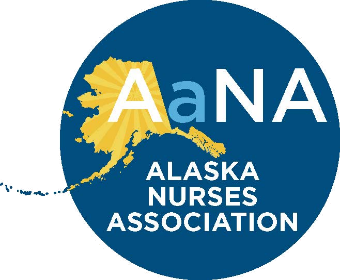 About the Alaska Nurses AssociationINTEGRITYADVOCACYPROFESSIONALISMREPRESENTATIONEMPOWERMENTThe mission of the Alaska Nurses Association is to advance and support the profession of nursing in Alaska. We are a voice for and represent over 9,000 nurses across the entire state of Alaska. Dear Employers, Educators, and Friends of Nursing, On Thursday, October 10th, the Alaska Nurses Association kicks off our 7th Annual Trending Topics in Nursing Conference, which takes place through October 12th, for nurses across our state. Our Conference brings together nurses from all across Alaska to enjoy a well-deserved self-betterment for themselves through educational sessions, networking, and community awareness alike. This is your opportunity, as an organization, to meet a diverse population of both experienced and new nurses who offer expertise and experiences in a variety of practice areas. By becoming a sponsor at the 2019 Trending Topics in Nursing Conference you will have the opportunity to have your organization’s name in front of numerous Alaskan nurses. We hope you will accept our invitation to participate in the 2019 Trending Topics in Nursing Conference. Thank you in advance for your support; it not only matters to our nurses, but also to our community as a whole. Sincerely, The Alaska Nurses AssociationThank you to our past sponsors & exhibitors!
In the past we have received generous support from the following organizations.
 Please add your name to the list by offering your support.Past Presenting Sponsor: Alaska Regional HospitalFrontier Nursing UniversityAlaska Community Action on ToxicsAirMed Career ApparelPeaceHealth Ketchikan Medical CenterAlaska Native Tribal Health Consortium University of Alaska School of NursingCharter CollegeAlaska Division of Public HealthUniversity of West FloridaUnited States ArmyGeneva WoodsGrand Canyon UniversityProvidence Alaska Medical CenterFairbanks Memorial Hospital Alaska Department of CorrectionsAlaska School Nurses AssociationAnchorage Neighborhood Health CenterPrestige Care, Inc. Cross Road Medical CenterNarcotic Drug Treatment CenterMaxim HealthcareMat-Su School DistrictAnchorage School DistrictCommunity Medical Service2019 FALL CONFERENCE Sponsorship OpportunitiesAll sponsors will receive recognition on AaNA website, AK Nurse Magazine, and Conference Materials, in addition to:PLEASE SEND IN SPONSORSHIP BY SEPTEMBER 14, 2018Alaska Nurses Association 
2019 Trending Topics in Nursing ConferenceConference Dates: October 11-13th 
 Location: BP Energy CenterPlease check the level of sponsorship that you are able to contribute.  Any contribution helps!__Presenting Sponsor ($2,500)
__Premier Sponsor ($2,000) 
__ Friend of Nursing Sponsor ($1,000)
__Exhibitor ($500)
How we are paying:__ Check Mail to: Alaska Nurses Association 3701 E Tudor Road #208 Anchorage, Alaska 99507
__ Credit Card Invoice will be sent by AaNA upon sponsor submission